合肥城市学院形势与政策作业2021--2022学年度第 学期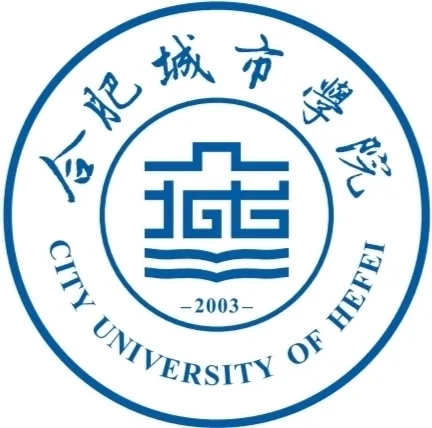 课程                     学院（系）               专业班级                 指导教师                         总人数                        